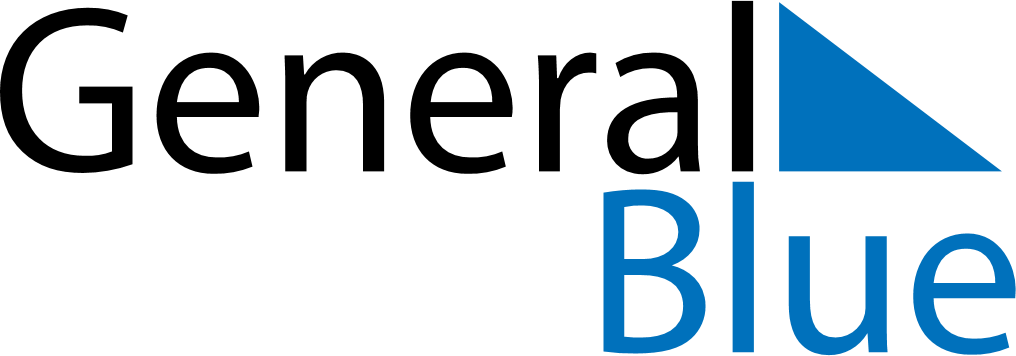 November 2028November 2028November 2028November 2028BelgiumBelgiumBelgiumMondayTuesdayWednesdayThursdayFridaySaturdaySaturdaySunday123445All Saints’ DayAll Souls’ Day678910111112ArmisticeArmistice1314151617181819Fête du Roi202122232425252627282930